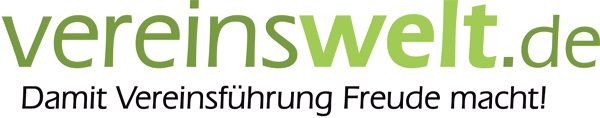 Kassenprüfung optimal vorbereitenCheckliste: So bereiten Sie die Kassenprüfung optimal vorCheckliste: So bereiten Sie die Kassenprüfung optimal vorVorbereitung der KassenprüfungGeprüftStimmen im Jahresabschluss die Salden der Aktiv- und Passivseite überein?Liegt jedem Geschäftsvorfall ein Beleg zugrunde? Ihre laufenden Aufwendungen für die Bewirtschaftung von vereinseigenen Räumen und Flächen abzufedern? Ihre Abteilungen und Gruppen besser auszustatten? spezielle Projekte Ihres Vereins finanziell sicherzustellen?Müssen Sie mit Ihrem Verein einen bestimmten Vereinszweck erfüllen?Geldspenden für den wirtschaftlichen Geschäftsbetrieb (z. B. selbst betriebene Vereinsgaststätte)Muss Ihr Verein seinen Sitz in einer bestimmten Stadt oder Gemeinde haben?Muss ein bestimmter Prozentsatz Ihrer Mitglieder ortsansässig sein (Stadt, Gemeinde, Kreis, Regierungsbezirk)?Muss sich die Haupttätigkeit Ihres Vereins auf ein bestimmtes Gebiet erstrecken (Stadt, Gemeinde, Kreis, Regierungsbezirk)?Müssen Sie mit Ihrem Verein einem bestimmten Dach- oder Fachverband angehören?Muss Ihr Verein bereits seit einer vorgegebenen Zeit bestehen (z. B. seit fünf Jahren)?Ist vorgegeben, dass sich Ihr Verein in besonderer Weise für konkret vorgegebene Zwecke engagiert (z. B. Jugendarbeit)?Werden Fördermittel nur auf Antrag bewilligt?Wo bekommen Sie die Antragsunterlagen?Muss der Förderantrag auf vorgegebenen Formularen gestellt werden?Müssen dem Förderantrag bestimmte Unterlagen beigefügt werden?Sind Ihre Antragsunterlagen vollständig?Wo muss der Antrag eingereicht werden?Von wem muss der Antrag unterschrieben werden (z. B. Vorstandsmitglieder in vertretungsberechtigter Anzahl)?Müssen Sie für die Antragstellung bestimmte Fristen einhalten?Wer entscheidet über Ihren Antrag?Hängt die Förderung davon ab, dass die Gesamtfinanzierung für ein Projekt bzw. für die laufenden Kosten gesichert ist?Wird die Förderung davon abhängig gemacht, dass die Mitglieder Ihres Vereins Eigenleistungen erbringen?Müssen die Eigenleistungen in einem bestimmten Verhältnis zum beantragten Förderbetrag stehen (z. B. 10 %)?Erfüllen Sie alle Vorgaben für den ordnungsgemäßen Nachweis der Mittelverwendung?Wenn es speziell um die Förderung von Investitionen geht: Müssen Sie den Antrag vor Ausführung des geplanten Vorhabens stellen? Darf zusätzlich erst nach Bewilligung der Fördermaßnahme mit dem geplanten Vorhaben begonnen werden? Müssen Sie die Finanzierung Ihres Vorhabens nachweisen? Müssen Sie eine Finanzierungsübersicht beifügen? Muss die Finanzierung einschließlich des beantragten Förderbetrags sichergestellt sein? Müssen dem Antrag bestimmte Unterlagen beigefügt werden (z. B. Bauplan, Baubeschreibung, Kostenvoranschlag)? Müssen Eigenleistungen der Vereinsmitglieder erbracht werden?